Сумська міська рада VII СКЛИКАННЯ XIV СЕСІЯ                                                РІШЕННЯНа виконання міської програми «Місто Суми – територія добра               та милосердя» на 2016-2018 роки», затвердженої рішенням Сумської             міської ради від 24 грудня 2015 року № 148-МР (зі змінами), керуючись статтею 25 Закону України «Про місцеве самоврядування в Україні», Сумська міська радаВИРІШИЛА:1. Внести зміни до рішення Сумської міської ради від 27 січня         2016 року № 260-МР «Про порядок надання в 2016 році допомог, пільг і послуг для окремих категорій громадян» (зі змінами), а саме:1.1. Підпункт 22 пункту 1.1. розділу 1 Положення про порядок надання в 2016 році допомог, пільг і послуг для окремих категорій громадян  доповнити абзацем 3 та абзацем 4 наступного змісту:«У разі смерті члена сім’ї загиблого при виконанні службового обов’язку або померлого в період проходження військової служби під час проведення антитерористичної операції, який отримував матеріальну допомогу на виготовлення, встановлення намогильної споруди та елементів благоустрою, допомога виплачується іншому члену сім’ї за умови надання письмової згоди довільної форми про виплату допомоги цій особі від інших членів сім’ї загиблої (померлої) особи (за їх наявності).До членів сім'ї загиблого (померлого) належать дружина та батьки (батько або мати).».Абзац 3 вважати відповідно абзацем 5.1.2. Підпункт 23 пункту 1.1. розділу 1 Положення про порядок надання в 2016 році допомог, пільг і послуг для окремих категорій громадян доповнити  абзацем 3 наступного змісту:«У разі смерті члена сім’ї загиблого при виконанні службового обов’язку або померлого в період проходження військової служби під час проведення антитерористичної операції, який отримував матеріальну допомогу на виготовлення, встановлення намогильної споруди та елементів благоустрою, допомога виплачується іншому члену сім’ї за умови надання письмової згоди довільної форми про виплату допомоги цій особі від інших членів сім’ї загиблої (померлої) особи (за їх наявності).».Абзаци 3-6 вважати відповідно абзацами 4-7.2. Дане рішення набирає чинності з моменту його оприлюднення на офіційному сайті Сумської міської ради.3. Відділу інформаційних технологій та комп’ютерного забезпечення Сумської міської ради (Бєломар В.В.) оприлюднити дане рішення на офіційному сайті Сумської міської ради.4. Організацію виконання даного рішення покласти на заступника міського голови з питань діяльності виконавчих органів ради                 Дмітрєвскую А.І.Сумський міський голова						О.М. ЛисенкоВиконавець:  Масік Т.О.__________ 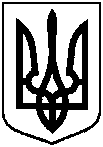 від 28 вересня 2016 року № 1119-МРм. СумиПро внесення змін до рішення Сумської міської ради від 27 січня 2016 року                № 260-МР «Про порядок надання в   2016 році допомог, пільг і послуг для окремих категорій громадян» (зі змінами)